Modification Motion—Milwaukee County(Notice of Motion and Motion to Change)FILING AND SERVICE FEES (may be waived with approved Fee Waiver)$30:  for motions on child support$50:  for motions on custody/placement OR combined motions on child support & another issue$90:  for service through the Milwaukee County Sheriff For service through sheriff’s departments outside Milwaukee County: fees vary by county (some accept approved Fee Waivers from outside their county; some do not).FORMS and COPIES NEEDEDNotice of Motion and Motion to Change (FA-4170V)  Original and 5 copiesFee Waiver forms, if you qualify  Original only (of both forms)Petition for Waiver of Fees & Costs – Affidavit of Indigency (CV-410A)Order on Petition for Waiver of Fees & Costs (CV-410B)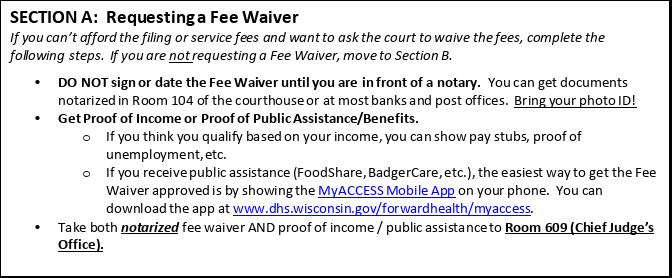 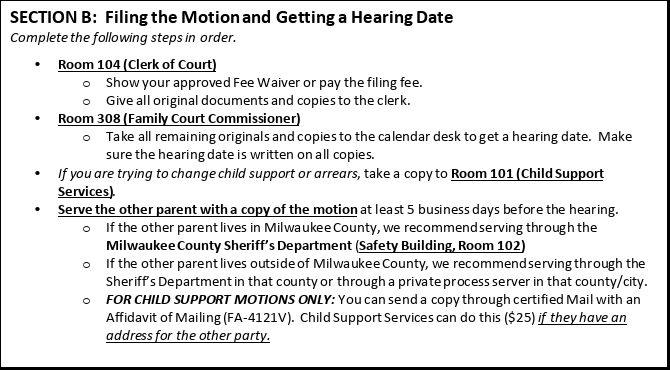 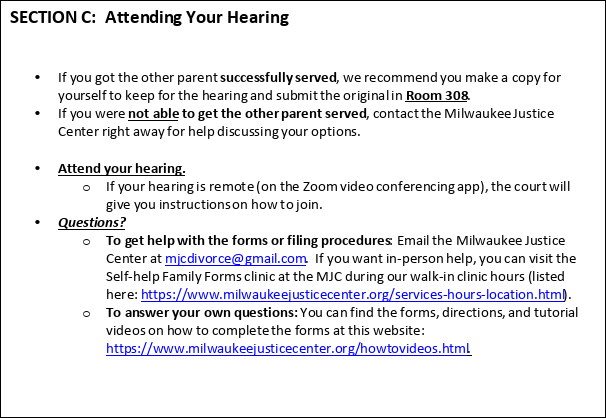 